SCHEDA DI SINTESI DELL’OSSERVAZIONE IN CLASSE	ALLEGATO A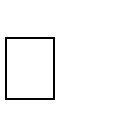 Osservazioni personaliIl contesto delle attivitàDisposizione banchiper filaa ferro di cavallo a cerchioper filaa ferro di cavallo a cerchioper filaa ferro di cavallo a cerchioper filaa ferro di cavallo a cerchioper filaa ferro di cavallo a cerchioIl contesto delle attivitàPosizione deglistudenti durante le attività fissa mobile fissa mobile fissa mobile fissa mobile fissa mobileIl contesto delle attivitàPosizione del docente durante le attivitàfissamobilefissamobilefissamobilefissamobilefissamobileIl contesto delle attivitàStrumenti e materiali presenti nelle aulesemprespessotalvoltamaiIl contesto delle attivitàStrumenti e materiali presenti nelle auleLavagnaIl contesto delle attivitàStrumenti e materiali presenti nelle auleLIMIl contesto delle attivitàStrumenti e materiali presenti nelle auleArmadiettiIl contesto delle attivitàStrumenti e materiali presenti nelle auleMaterialestrutturatoIl contesto delle attivitàStrumenti e materiali presenti nelle auleAltroInterazione docente/studentiIl docentesemprespessotalvoltamaiInterazione docente/studentimostra autorevolezzaInterazione docente/studentiinteragisce con la classeInterazione docente/studenticomunica interesse per la materiaInterazione docente/studentisollecita gli interventi degli studentiInterazione docente/studentitiene conto delle obiezioni degli studentiInterazione docente/studentitiene conto delle esigenze degli studenti(pause per riattivare l’attenzione, …)Interazione docente/studentigestisce con sicurezza i propri erroriInterazione docente/studentimostra capacità nel gestire eventualimomenti criticiInterazione docente/studentialtro (specificare)Interazione docente/studentiGli alunniInterazione docente/studentihanno un atteggiamento confidenziale marispettoso nei confronti dell’insegnanteInterazione docente/studentihanno un atteggiamento eccessivamenteconfidenzialeInterazione docente/studentisono timorosi dell’insegnanteInterazione docente/studentipartecipano costruttivamenteInterazione docente/studenticollaborano costruttivamente tra loromostrano disinteresseInterazione docente/studentiascoltano con interesseInterazione docente/studentimettono in atto azioni di disturboModalità di lavorosemprespessotalvoltamaiModalità di lavoroModalità di apertura dell’attività didatticaModalità di lavoroRichiama quanto studiato nella lezioneprecedenteModalità di lavoroSollecita la richiesta di chiarimentiModalità di lavoroCorregge i compiti assegnatiModalità di lavoroEsplicita degli obiettivi della lezioneModalità di lavoroContestualizza la lezioneModalità di lavoroModalità di conduzione della lezioneModalità di lavoroLezione frontaleModalità di lavoroLezione partecipataModalità di lavoroLavori di gruppoModalità di lavoroCooperative learningModalità di lavoroProblem solvingModalità di lavoroAltro (specificare)Modalità di lavoroModalità di chiusura della lezioneModalità di lavoroSintetizza la lezioneModalità di lavoroChiede agli studenti di effettuare una sintesiModalità di lavoroAssegna dei compiti per casaModalità di lavoroAltro (specificare)Strumenti e materiali utilizzatisemprespessotalvoltamaiStrumenti e materiali utilizzatiLibro di testoStrumenti e materiali utilizzatiFotocopieStrumenti e materiali utilizzatiSiti webStrumenti e materiali utilizzatiLIMStrumenti e materiali utilizzatiSoftware (specificare)Strumenti e materiali utilizzatiLaboratorioStrumenti e materiali utilizzatiAltro (specificare)VerificheModalità di verificaInterrogazione orale Interrogazione scritta Compito in classe Altro (specificare)Interrogazione orale Interrogazione scritta Compito in classe Altro (specificare)Interrogazione orale Interrogazione scritta Compito in classe Altro (specificare)Interrogazione orale Interrogazione scritta Compito in classe Altro (specificare)VerificheComportamento degli studenti durante leverifichesemprespessotalvoltamaiVerificheGli studenti seguono l’interrogazione conattenzioneVerificheGli studenti svolgono le verifiche scritte in unclima ordinatoVerificheModalità di restituzione delle prove scrittecorrezione collettiva degli esercizi da parte del docente correzione personalizzata degli esercizi da parte del docente correzione degli esercizi da parte degli studenti con la collaborazione del docente sola comunicazione dei voti assegnaticorrezione collettiva degli esercizi da parte del docente correzione personalizzata degli esercizi da parte del docente correzione degli esercizi da parte degli studenti con la collaborazione del docente sola comunicazione dei voti assegnaticorrezione collettiva degli esercizi da parte del docente correzione personalizzata degli esercizi da parte del docente correzione degli esercizi da parte degli studenti con la collaborazione del docente sola comunicazione dei voti assegnaticorrezione collettiva degli esercizi da parte del docente correzione personalizzata degli esercizi da parte del docente correzione degli esercizi da parte degli studenti con la collaborazione del docente sola comunicazione dei voti assegnati